SAKİAm7 / Bbmaj7 /C / Gm7/C/Bbmaj7/Am7//Am7   /    Gm7 /    Am7/Tutamam ya nasıl gizledim 
Am7     /  Gm7    /   Am7Ele sustum içime söyledim 
Dm    /     Am7  / Bbmaj7 Gizli aşk bu hiç kimse duymasın 
C         /        Gm7   /   Am7Sapamam ya yolu özledim 
Dm    /     Am7  / Bbmaj7Hayal neymiş rüya bir yana 
C         /        Gm7   /   Am7Seçemem ya seni özledim 
Am     /   Bbmaj7   /
Ah be hiç haberin yok 
C       /         Gm7     /Eş dost biz gama düşeceğiz 
C      /            Gm7   /    Am7Sen durma koy saki içeceğiz 
(Hiç durma koy saki) 

Kaçamam da nasıl giderim 
Bende hâl yok bahane bul 
Hayat mani lakin ölüm de var 
Akşamım bir dur sabahı gör 
Sana mı kaldı bu vaktin seyri 
Sabrım kal hele hayrını gör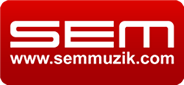 